Mazur Consulting: Alstom Switzerland (11.2014 – on going)Project:	Roll-out of a SAP core model to Alstom / SwitzerlandRole: 	Consultant for the local deployment teamMazur Consulting: Labinal Globe project (04.2014 – 09.2014)Project:	Roll-out a SAP core model to the Labinal production plant in Chihuahua, Mexico Role: 	Solution Lead: design of the new import and export processes of bonded stock and custom integration.Mazur Consulting: SNR/NTN bonded stock management (07.2013 – 02.2014)Project:	Implementation of batch management at two storage locations, modification of existing RFprograms, processes and interfaces. Role: 		Project leadRichemont: ECOM project (01.2013 – 06.2013)Project: 	Implementation of an e-commerce solution at Richemont AmsterdamRole: 		implementation of WM; integration of the workshops; key user training, configuration of the WM 			module; technical and functional design; TNT interface; go life support Richemont: Lange & Söhne project (01.2013 – 06.2013)Project		Integration of Lange & Söhne into the existing Richemont distribution templateRole:  		Customizing; Key User training; initial data load.Richemont: EWM training (12.2012)Mazur Consulting Services: IWC, SAP implementation (09.2011 – 11.2012)Project:	Implementation of SAP at IWC, Schaffhausen, CHRole:		WM implementation and integration with QM and PP; workshops and technical and functional 			design; Key User training, configuration of the WM module; initial data load; go life support Mazur Consulting Services: O-I, SAP LE/WM roll-out (02.2011 – 07.2011)Project:	Roll-out of a LE/WM template in 15 warehouses in FranceRole: 		Consultant of SAP MM, WM and transport; initial data load; cut-over preparation and go life                                               		support Mazur Consulting Services: NTN/SNR integration project, France / Germany / England (05.2008 – 12.2010)Project: 	Fusion of the NTN and SNR Company; integration of NTN into the existing SNR SAP system; go life 			of NTN UK in April 2009, NTN Germany February 2010 and NTN France in October 2010.Role: 		Consultant for the module MM / WM, gap analysis, interface of the NTN procurement process with 			the Japanese TWINS manufacturing and delivery process; bonded stock management; interface 			inventory movements with ATLAS (DE), CONEX (FR) and Red Prairie (UK) custom software; 			configuration of the module MM, WM and HUM; technical and functional design; end user training; 			initial data load.  Unilog Management: Timken Project One, France (05.2007 – 05.2008)Project:	Integration of an existing European SAP system into a US SAP core system Role:		Consultant for the module MM, gap analysis, coordination of developments with an ABAP factory in 			India, configuration of the module MM, initial load of purchase orders and stock balances.Unilog Management: Calor SAP Manufacturing, France (05.2006 – 05.2007)Project:	Implementation of SAP at two Calor production sites and distribution centerRole: 		Consultant: responsible for the implementation of the SAP modules MM / WM / HUM and 				integration with QM and PP; process analysis; system configuration; responsible for the data load 			(WM / HU stock and purchase orders)Orsay GmbH, Germany (02.2003 – 05. 2006)Project:	Responsible for the maintenance of SAP modules MM, WM and SD, FI and CORole: 		In-House consultant:  implementation of SAP MM service procurement at Orsay Germany; 				implementation of SAP MM / WM at Orsay Poland. Maintenance of user accounts  SAP Germany (03.2001 – 12.2002)Project:	LSG Skychefs Lufthansa, Munich, Germany 		Implementation of SAP WMS, HUM, SDRole: 		Consultant: implementation of a decentralized warehouse management system with SAP ConsoleProject: 	Wacker Chemie, Munich			Implementation and problem solving in the modules LIS/VIS for MM / SDRole: 		Spot consulting, user trainingProject: 	Deutsche Telecom, Bonn, Germany		Maintenance of the SAP system and integration of new processes in the modules SD, MM, PPRole:		SAP consultantProject: 	Reinz, Neu-Ulm, Germany		Implementation of SAP Automotive 3.0Role: 		Consultant: implementation of SAP automotive and Handling Unit Managementgedas Volkswagen Germany (05.1999 – 03.2001)Project: 	Implementation of SAP at VW KasselRole: 		Consultant – replace the IM/3 interface with IDOCS for inbound purchase orders; analysis of short 			dumps, SQL and performance analysis, support in the MM modulegedas Volkswagen North America (02.1999 – 04.1999)Training and certification in SAP FI/ CO, ABAP/4 and consultancy trainingMaster degree in economics and politics at the University of Constance (Germany)Languages: English, German, FrenchBorn the 15.11.1967 in Frankfurt/Main, GermanyPersonal InformationPersonal InformationPersonal InformationaddressphoneemailNeumattstrasse 305000 Aarau / Switzerland+ 41 (0) 79 451 55 52joern.mazur@sfr.frNeumattstrasse 305000 Aarau / Switzerland+ 41 (0) 79 451 55 52joern.mazur@sfr.fr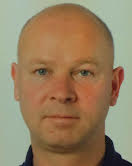 Activity AreasIndustryAeronauticsChemical Luxury ProductsRetailReferencesAlstom SchweizLabinal / SAFRAN GroupNTN/SNRRichemont IWCO-ITimkenCalorOrsayLSG Skychefs Wacker ChemieReinz automotiveDeutsche TelekomSAP GermanyVolkswagen GermanyEducationEducationEducationActivity AreasIndustryAeronauticsChemical Luxury ProductsRetailReferencesAlstom SchweizLabinal / SAFRAN GroupNTN/SNRRichemont IWCO-ITimkenCalorOrsayLSG Skychefs Wacker ChemieReinz automotiveDeutsche TelekomSAP GermanyVolkswagen GermanyMaster degree at the university of Constance (Germany)Master degree at the university of Constance (Germany)Activity AreasIndustryAeronauticsChemical Luxury ProductsRetailReferencesAlstom SchweizLabinal / SAFRAN GroupNTN/SNRRichemont IWCO-ITimkenCalorOrsayLSG Skychefs Wacker ChemieReinz automotiveDeutsche TelekomSAP GermanyVolkswagen GermanyLanguages: English, German, FrenchBorn the 15.11.1967 in Frankfurt / Main,  GermanyLanguages: English, German, FrenchBorn the 15.11.1967 in Frankfurt / Main,  GermanyActivity AreasIndustryAeronauticsChemical Luxury ProductsRetailReferencesAlstom SchweizLabinal / SAFRAN GroupNTN/SNRRichemont IWCO-ITimkenCalorOrsayLSG Skychefs Wacker ChemieReinz automotiveDeutsche TelekomSAP GermanyVolkswagen GermanyActivity AreasIndustryAeronauticsChemical Luxury ProductsRetailReferencesAlstom SchweizLabinal / SAFRAN GroupNTN/SNRRichemont IWCO-ITimkenCalorOrsayLSG Skychefs Wacker ChemieReinz automotiveDeutsche TelekomSAP GermanyVolkswagen GermanySAP SkillsSAP SkillsSAP SkillsActivity AreasIndustryAeronauticsChemical Luxury ProductsRetailReferencesAlstom SchweizLabinal / SAFRAN GroupNTN/SNRRichemont IWCO-ITimkenCalorOrsayLSG Skychefs Wacker ChemieReinz automotiveDeutsche TelekomSAP GermanyVolkswagen GermanySAP logistics consultant in the modules MM, LE, WM, HUM, SDSAP logistic integration with production, quality and finance/controllingSupply Chain ManagementSAP RetailRadio FrequencyCustom and bonded stock managementABAP debugging and program analysisIDOC and interface managementEWM basic knowledge (1 month SAP training)Data migration and data cleaningSAP certification in FICO and ABAP/4 in 1999 SAP logistics consultant in the modules MM, LE, WM, HUM, SDSAP logistic integration with production, quality and finance/controllingSupply Chain ManagementSAP RetailRadio FrequencyCustom and bonded stock managementABAP debugging and program analysisIDOC and interface managementEWM basic knowledge (1 month SAP training)Data migration and data cleaningSAP certification in FICO and ABAP/4 in 1999 SAP logistics consultant in the modules MM, LE, WM, HUM, SDSAP logistic integration with production, quality and finance/controllingSupply Chain ManagementSAP RetailRadio FrequencyCustom and bonded stock managementABAP debugging and program analysisIDOC and interface managementEWM basic knowledge (1 month SAP training)Data migration and data cleaningSAP certification in FICO and ABAP/4 in 1999 Activity AreasIndustryAeronauticsChemical Luxury ProductsRetailReferencesAlstom SchweizLabinal / SAFRAN GroupNTN/SNRRichemont IWCO-ITimkenCalorOrsayLSG Skychefs Wacker ChemieReinz automotiveDeutsche TelekomSAP GermanyVolkswagen GermanyProject SkillsProject SkillsProject SkillsActivity AreasIndustryAeronauticsChemical Luxury ProductsRetailReferencesAlstom SchweizLabinal / SAFRAN GroupNTN/SNRRichemont IWCO-ITimkenCalorOrsayLSG Skychefs Wacker ChemieReinz automotiveDeutsche TelekomSAP GermanyVolkswagen Germany5 full cycle SAP implementationsSeveral SAP roll-out projects and SAP maintenance projectsTeam Lead and managing off shore developers Workshops and process analysisFunctional and technical designEnd User training Test managementFeasibility studyfluent in English, French and German5 full cycle SAP implementationsSeveral SAP roll-out projects and SAP maintenance projectsTeam Lead and managing off shore developers Workshops and process analysisFunctional and technical designEnd User training Test managementFeasibility studyfluent in English, French and German5 full cycle SAP implementationsSeveral SAP roll-out projects and SAP maintenance projectsTeam Lead and managing off shore developers Workshops and process analysisFunctional and technical designEnd User training Test managementFeasibility studyfluent in English, French and GermanActivity AreasIndustryAeronauticsChemical Luxury ProductsRetailReferencesAlstom SchweizLabinal / SAFRAN GroupNTN/SNRRichemont IWCO-ITimkenCalorOrsayLSG Skychefs Wacker ChemieReinz automotiveDeutsche TelekomSAP GermanyVolkswagen GermanyDetails project experience